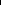 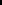 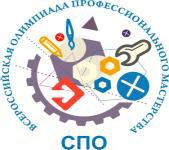 ПРОГРАММАпроведения регионального этапаВсероссийской олимпиадыпрофессионального мастерства обучающихся среднихпрофессиональных учрежденийпо УГС44.00.00 «Образование и педагогические науки»РЕГЛАМЕНТпроведения Всероссийской олимпиады профессионального мастерства обучающихсясредних профессиональных учрежденийпо УГС 44.00.00 «Образование и педагогические науки» (региональный уровень)Дата проведения: 20.03.2018 годаМесто проведения: Государственное автономное профессиональное образовательное учреждение Московской области «Губернский колледж» (корпус №1)Адрес: 142200, Московская область, г. Серпухов, ул.Фирсова, д.5E-mail : 396346@mail.ruВремяМероприятие и местоМестоОтветственноеВремяпроведенияпроведениялицопроведенияпроведениялицоРегистрация участников,1 этаж,Миронова Н.А.08.00-08.40Регистрация участников,столоваяМиронова Н.А.08.00-08.40завтракстоловаязавтракколледжаколледжаОткрытие олимпиады,Бандурина Е.В.08.45-09.00инструктаж по ТБ, жеребьевка3 этаж, музейХохлова Ю.Г.участниковМихайлова О.А.Подготовка комплексного09.10-10.40задания II уровня (вариативнаякаб.202Экспертное жюричасть)10.45-11.00Переход в корпус №2детский сад-Бандурина Е.В.10.45-11.00Переход в корпус №2школаХохлова Ю.Г.школаХохлова Ю.Г.Выполнение комплексногодетский сад-11.05-12.35задания II уровня (вариативнаядетский сад-Экспертное жюри11.05-12.35задания II уровня (вариативнаяшколаЭкспертное жюричасть)школачасть)12.40-13.10Переход в корпус №1, обедстоловаяМиронова Н.А.12.40-13.10Переход в корпус №1, обедколледжаколледжаВыполнение конкурсного13.15-14.00задания: «Переводкаб.202Экспертное жюрипрофессионального текста»Выполнение конкурсного14.05-15.35задания I I  уровня (инвариантнаякаб.202Экспертное жюричасть)Выполнение заданий «Задание15.40-16.25по организации работыкаб.202Экспертное жюриколлектива»1 этаж,Миронова Н.А.16.30-16.55УжинстоловаяМиронова Н.А.16.30-16.55Ужинстоловаяколледжа17.00-18.00Выполнение тестовогокаб.202Экспертное жюри17.00-18.00конкурсного заданиякаб.202Экспертное жюриконкурсного заданияКруглый стол  - обсуждение. Подведение итогов соревнований3 этаж, музейЭкспертное жюри18.05-18.55  Награждение победителей и3 этаж, музейЭкспертное жюри18.05-18.55  Награждение победителей и  участников олимпиады.14220, Московская обл,Тел.:  8(4967)39-63-46Серпуховский район,  п Большевик,Факс: 8(4967)39-63-46ул. Ленина, д.52Эл.почта: 396346@mail.ruВремяМероприятие и место проведения                08.00-08.40Регистрация участников, завтрак08.45-09.00Открытие олимпиады, инструктаж по ТБ, жеребьевка участников09.10-10.40Подготовка комплексного задания II уровня (вариативная часть)10.45-11.00Переход в корпус №211.05-12.35Выполнение комплексного задания II уровня (вариативная часть)12.40-13.10Переход в корпус №1, обед13.15-14.00Выполнение конкурсного задания: «Перевод профессионального текста»14.05-15.35Выполнение конкурсного задания I I уровня (инвариантная часть)15.40-16.25Выполнение заданий «Задание по организации работы коллектива»16.30-16.55Ужин17.00-18.00Выполнение тестового конкурсного задания18.05-18.55Круглый стол  - обсуждение. Подведение итогов соревнований.  Награждение победителей и участников олимпиады. Отъезд.